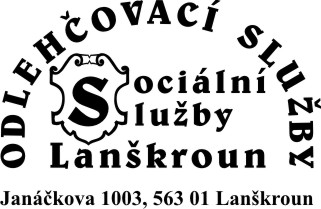 Váš denní rozpis činnostíJMÉNO A PŘIJMENÍ ŽADATELE:………………………………………………………………………..Popište nám, v jakých činnostech a jakou pomoc potřebujete a my se Vám budeme při Vašem pobytu na Odlehčovací službě snažit co nejvíce přizpůsobit. Před nástupem na Odlehčovací službu s Vámi provede sociální pracovnice sociální šetření, při kterém se budete domlouvat na čase, rozsahu a průběhu poskytovaných úkonů.……………………………………                                                      ……………………………………             podpis zájemce                                                                        podpis osoby, která poskytuje pomocV……………………………………………dne …………………………………..ČINNOSTINapište nám Váš průběh u jednotlivých činností.Nezapomeňte nám uvést přibližně od kolika, do kolika hodin tuto činnost provádíte Přibližně od - doHYGIENA - ranní hygiena, večerní hygiena, celková hygiena – sprcha, koupel, péče o vlasy, nehty, ústaSTRAVOVÁNÍ - dieta, podání stravy a tekutin, naservírování stravyPřibližně od - doOBLÉKÁNÍ, OBOUVÁNÍ - oblékání, svlékání, zouvání, nazouváníVÝKON FYZIOLOGICKÉ POTŘEBY - používání WC, výměna inkontinentních pomůcekPOMŮCKY:Přibližně od - doPÉČE O ZDRAVÍ - podávání léků, drobné ošetřovatelské úkonyVOLNÝ ČAS - zvyky, návyky, zájmy, koníčkyPÉČE O DOMÁCNOST - nákupy, ovládat domácí spotřebiče, vařit, uklízet, prát apod.MOBILITA - chůze, přesun na lůžko nebo na vozík, na židli, vstávání z lůžka, ze židle, změna polohyPOMŮCKY:MOBILITA - chůze, přesun na lůžko nebo na vozík, na židli, vstávání z lůžka, ze židle, změna polohyPOMŮCKY:ORIENTACE Místem:Časem:Osobou:ORIENTACE Místem:Časem:Osobou:DOROZUMÍVÁNÍ - mluvení (současný způsob komunikace):Sluch (pomůcky):DOROZUMÍVÁNÍ - mluvení (současný způsob komunikace):Sluch (pomůcky):SMYSLOVÁ POSTIŽENÍ A JEJICH DŮSLEDKY: POMŮCKY:SMYSLOVÁ POSTIŽENÍ A JEJICH DŮSLEDKY: POMŮCKY:DALŠÍ SPECIFIKA: DALŠÍ SPECIFIKA: 